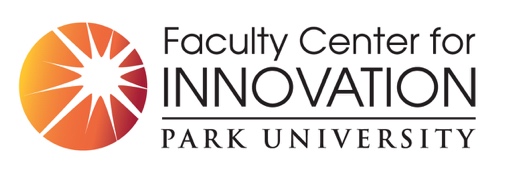 Faculty Fellows ApplicationBlind-Review Scoring GuideApplication Number:                            Application Number:                            Application Number:                            Application Number:                            Reviewer Name:Reviewer Name:Reviewer Name:Reviewer Name:In the table below, please highlight your desired value: 1 = poor / 2 = adequate / 3 = excellentIn the table below, please highlight your desired value: 1 = poor / 2 = adequate / 3 = excellentIn the table below, please highlight your desired value: 1 = poor / 2 = adequate / 3 = excellentIn the table below, please highlight your desired value: 1 = poor / 2 = adequate / 3 = excellentDemonstrates a commitment or dedication to Park University 
Comments:123Evidence of collaborative/innovative teaching approaches used in his/her practiceComments:123Topic/proposal is innovative and demonstrates enough depth to inspire a year’s worth of conversation to support best practices in teaching and learning at Park (The topic will be used as the focus for a special interest group (SIG) at Park University in 2017-18 AY) 
Comments:123Value/applicability of proposed topic to Park community
Comments:123Demonstrated evidence of leading other faculty (see CV)Including, but not limited to, engagement in the scholarship of teaching & learning (presentations/publications) and/or active involvement in university faculty development (leading or participating). 
Comments:123The candidates skills and capabilities match those required of a faculty fellow (i.e. innovative, collaborative, self-motivated, engaged)               Comments:TOTAL